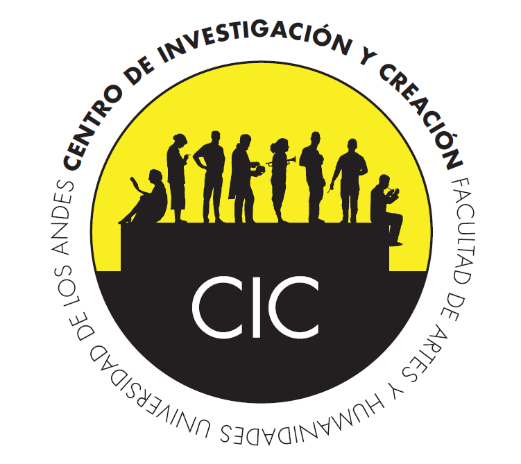 Estimados miembros del Comité CIC, Mediante la presente carta quiero presentar el proyecto Título del estudiante Nombre del estudiante, del departamento de TAL a consideración del Comité CIC. Como su asesor, considero que el proyecto [escriba aquí sus consideraciones sobre el proyecto: ¿qué importancia/relevancia tiene? ¿Qué aspectos investigativos, estéticos, artísticos, académicos, etc. del proyecto y del estudiante resalta usted? ¿Qué puede decir del trabajo que ha realizado el estudiante? ¿Por qué considera usted que merece el estímulo económico del CIC?]Agradezco su atención y consideración del proyecto.Saludos, Nombre del profesorDepartamento y área si aplicaFacultad de Artes y HumanidadesUniversidad de los Andes